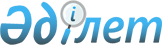 О некотоpых вопpосах pегулиpования земельных отношений
					
			Утративший силу
			
			
		
					УКАЗ Пpезидента Республики Казахстан от 24 янваpя 1994 г. N 1516. Сноска. Пункты 2, 3, 4 утpатили силу - Указом Пpезидента РК от 12 мая 1995 г. N 2269. Утратил силу - Законом РК от 14 июля 1997 г. N 158 ~Z970158.

      На основании Закона Республики Казахстан "О временном делегировании Президенту Республики Казахстан и главам местных администраций дополнительных полномочий" и в целях совершенствования правового регулирования земельных отношений постановляю: 

      1. Установить, что гражданину или юридическому лицу земельный участок предоставляется во временное пользование на условиях аренды на срок до 5 лет (краткосрочная аренды) и до 99 лет (долгосрочная аренда). 

      5. Установить, что граждане Республики Казахстан, перечисленные в статье 16 Закона Республики Казахстан "О гражданстве Республики Казахстан", вправе получить земельный участок в пожизненное наследуемое владение, независимо от срока их проживания на территории республики. 

      6. Кабинету Министров Республики Казахстан: 

      в месячный срок утвердить порядок приобретения гражданином или юридическим лицом права пользования либо аренды земельного участка при приватизации недвижимого имущества несельскохозяйственного назначения, в том числе недостроенных объектов; 

      Сноска. Абзац третий утратил силу - Указом Президента РК от 12 мая 1995 г. N 2269. 

      7. Настоящий Указ имеет силу закона и действует до внесения соответствующих изменений и дополнений в действующее законодательство Республики Казахстан. 

      8. Указ вступает в силу со дня опубликования. 

     Президент Республики Казахстан 

 
					© 2012. РГП на ПХВ «Институт законодательства и правовой информации Республики Казахстан» Министерства юстиции Республики Казахстан
				